Сумська міська радаВиконавчий комітетРІШЕННЯвід 27.05.2022 № 180Про внесення змін до рішення Виконавчого комітету Сумської міської ради від 01 жовтня 2008 року     № 479 «Про визначення підприємства по захороненню твердих побутових та негабаритних відходів на полігоні для складування твердих побутових відходів»	Враховуючи лист Комунального підприємства «Чисте місто» Сумської міської ради від 20.04.2022 № 01-09/24, у зв’язку з переходом Комунального підприємства «Чисте місто» Сумської міської ради на спрощену систему оподаткування 3 групи за ставкою 2 %, відповідно до підпункту 5 пункту 11 Закону України «Про внесення змін до Податкового кодексу України та інших законодавчих актів України щодо дії норм на період дії воєнного стану» від 15.03.2022 № 2120-IX, Закону України «Про затвердження Указу Президента України «Про введення воєнного стану в Україні», Закону України «Про затвердження Указу Президента України «Про продовження строку дії воєнного стану в Україні», керуючись підпунктом 6 пункту «а» статті 30 та частиною першою статті 52 Закону України «Про місцеве самоврядування в Україні», Виконавчий комітет Сумської міської радиВИРІШИВ:1. Внести зміни до рішення Виконавчого комітету Сумської міської ради від 01 жовтня 2008 року № 479 «Про визначення підприємства по захороненню твердих побутових та негабаритних відходів на полігоні для складування твердих побутових відходів», а саме в пункті 2 рішення слова «50,68 грн. за 1 м3 або 266,45 грн. за 1 т.» замінити словами «42,23 грн за 1 м3 (без ПДВ), або 222,04 грн. за 1 т. (без ПДВ)».2. Рішення набирає чинності з моменту оприлюднення на офіційному вебсайті   Сумської  міської   ради  та  регулює   відносини   за  цим  рішенням з 01.04.2022 року і діє до першого дня місяця, наступного за місяцем припинення або скасування воєнного стану на території України.Міський голова			                                                         О.М. ЛисенкоЖурба О.І. 700 590Розіслати: Журба О.І., Шкарін А.А.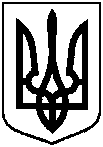 